March 8, 2023In Re:	C-2023-3037504(SEE ATTACHED LIST)Bureau of Investigation & Enforcement v. EQTFixed Utility ComplaintsCANCELLATION NOTICEThis is to inform you that a hearing on the above-captioned case has been cancelled:Type:		Initial Call-in Telephonic Prehearing ConferenceDate:		Thursday, March 16, 2023Time:		10:00 A.M.Presiding:	Administrative Law Judge Mary D. Long
Please mark your records accordingly.C-2023-3037504 - BUREAU OF INVESTIGATION & ENFORCEMENT v. EQT


ALPHONSO ARNOLD ESQUIRE
BUREAU OF INVESTIGATION & ENFORCEMENT
400 NORTH STREET
HARRISBURG PA  17120
717.787.9836
alphonarno@pa.gov
Accepts eService
EQT
JACOB SCHULTZ 
625 LIBERTY AVENUE
PITTSBURGH PA  15222
304.841.6493
jschultz@eqt.com
Accepts eService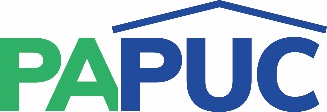 COMMONWEALTH OF PENNSYLVANIAPENNSYLVANIA PUBLIC UTILITY COMMISSIONCOMMONWEALTH KEYSTONE BUILDINGOffice of Administrative Law Judge400 NORTH STREETHARRISBURG, PENNSYLVANIA 17120